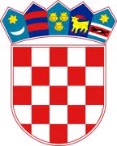 REPUBLIKA HRVATSKASISAČKO MOSLAVAČKA ŽUPANIJAOPĆINA LIPOVLJANIOPĆINSKO  VIJEĆEKLASA: 120-01/23-01/01URBROJ: 2176-13-01-23-01Lipovljani, 13. prosinca 2023. godine  Na temelju članka 10. stavka 1. Zakona o plaćama u lokalnoj i područnoj (regionalnoj) samoupravi (Narodne novine, broj: 28/10) i članka 26. Statuta Općine Lipovljani (Službeni vjesnik, broj: 14/21) Općinsko vijeće Općine Lipovljani na 19. sjednici održanoj 13. prosinca 2023. godine donijelo jeO D L U K Uo izmjenama i dopunama Odluke o određivanju koeficijenata za obračun plaće službenika i namještenika u Jedinstvenom upravnom odjelu Općine LipovljaniČlanak 1.U Odluci o određivanju koeficijenata za obračun plaće službenika i namještenika u Jedinstvenom upravnom odjelu Općine Lipovljani (Službeni vjesnik, broj: 5/20, 36/21, 98/22):- u članku 4. stavku 1. točka 8. mijenja i glasi: „Spremačica 1,11“. Članak 2.Ova Odluka stupa na snagu osmog dana od dana objave u Službenom vjesniku, a primjenjuje se od isplate plaće za siječanj 2024. godine.							Predsjednik						Tomislav Lukšić dipl. ing. šum.